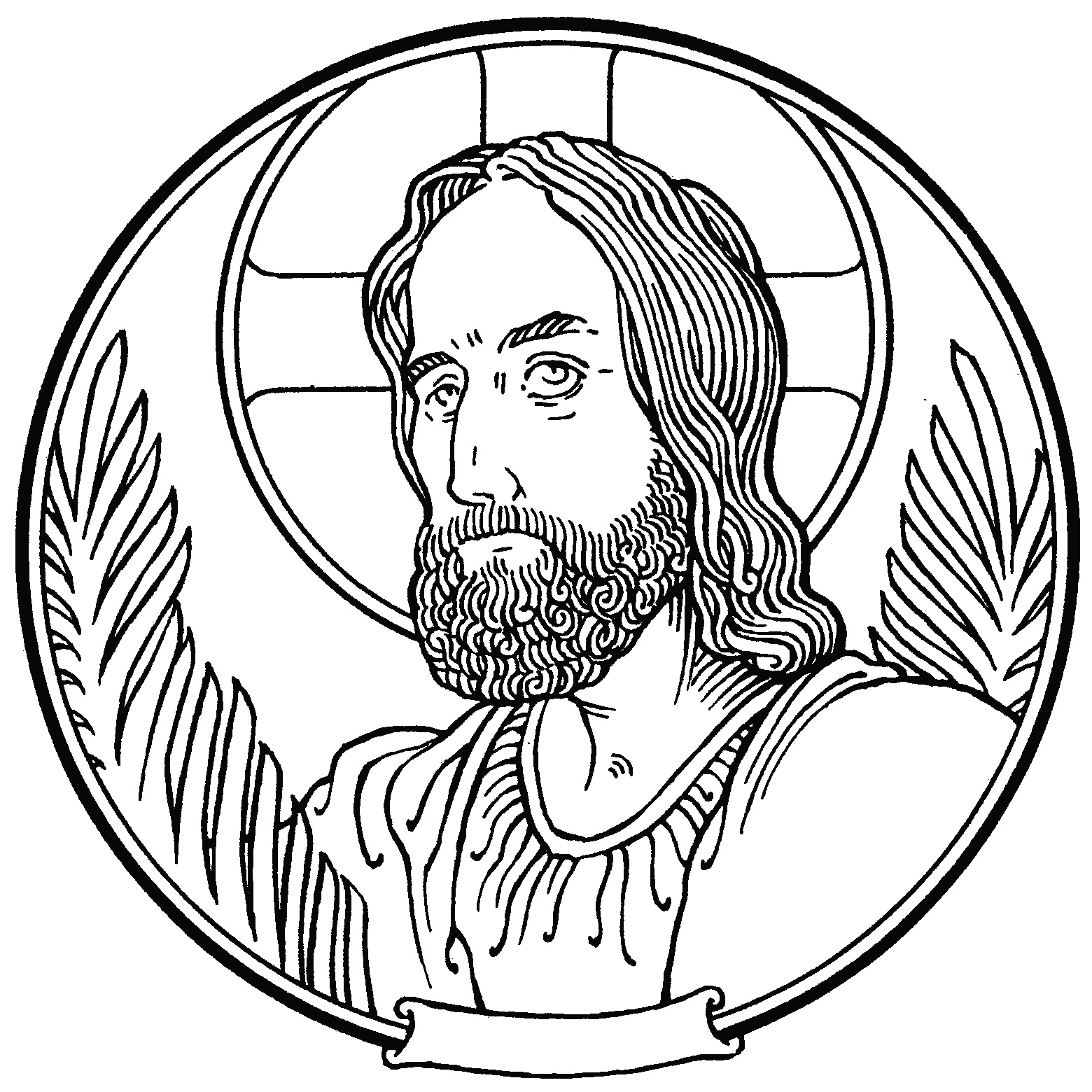 We are very happy that you are here today!At Zion, the bulletin and Lutheran Service Book (LSB) are both used to lead us through our worship. To help guide you during the service, below are some helpful tips.For each section of the Divine Service, the page number in the hymnal is listed in the bulletin on the right side of the page, i.e., LSB 184, which is found towards the front of the hymnal.  All responses are sung unless they are printed in the bulletin.P indicates sections spoken by the Pastor.  C indicates responses by the Congregation and will be in bold print.All hymns are listed in the bulletin with the name of the hymn and page number, i.e., Thy Strong Word  LSB 578.   They are also shown on the Hymn board at the front of the church.The bold, italic text in both the bulletin and the hymnal shows when the congregation should stand or sit during the Divine Service.  The Pastor may also provide direction.A Special Welcome to Those with Young ChildrenAt Zion we want families with children to feel at home.First, please relax and enjoy your time here. Jesus knows that children tend to wiggle and squawk a bit, so please don’t feel embarrassed by it. Your children are welcome at Zion.To make it a bit easier on your family, please dare to sit toward the front where your children can easily see the front of the Church, note the colors, watch the pastor, wonder about the stained-glass windows above the altar and embrace the action at the altar. What Jesus does here promises to engage them.As we go, softly explain the Liturgy to your children, encouraging them to chime in on their parts: Amen! Lord have mercy! And with thy Spirit! I believe! Our Father! All of that belongs to them too.Be sure to sing and say and pray your parts too as you stand and sit. Your children learn by following your lead.If you and your child must leave, please hurry back. We want you and your children here very much. If you need a little help, just ask. There are lots of folks here who will lend you a hand.Please know that while you are caring for your children, the rest of us will be rejoicing in Jesus’ words, “Let the little children come to me and do not hinder them, for the kingdom of God belongs to such as these” (Luke 18:16).We know that your children are a gift to the Church, so we will do our best to welcome, smile, encourage, help, and bless you all. Welcome to Zion! 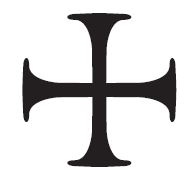 Divine Service, Setting ThreeThe PreparationProcessional Hymn                       	            Christ Is Our Cornerstone        LSB 912StandInvocation													             	             	LSB 184Rite of Holy Baptism – Theodore Edward Morrison                                                        LSB 268-271Service of the WordIntroit	Psalm 25:4–5, 21–22; antiphon: vv. 1–3aP    To you, O Lord, I lift | up my soul.*
	       O my God, in you I trust; let me not be | put to shame.
C    Let not my enemies exult | over me.*
	       Indeed, none who wait for you shall be | put to shame.
P    Make me to know your ways, | O Lord;*
	       teach me | your paths.
C    Lead me in your truth and teach me, for you are the God of my sal- | vation;*
	       for you I wait all the | day long.
P    May integrity and uprightness pre- | serve me,*
	       for I | wait for you.
C    Redeem Israel, | O God,*
	       out of all his | troubles.
C    Glory be to the Father and | to the Son*
	      and to the Holy | Spirit;
        as it was in the be- | ginning,*
	      is now, and will be forever. | Amen.
P    To you, O Lord, I lift | up my soul.*
	       O my God, in you I trust; let me not be | put to shame.
C    Let not my enemies exult | over me.*
	       Indeed, none who wait for you shall be | put to shame.Kyrie                                                                                                                                        LSB 186 Salutation and Collect of the Day                                                                                            LSB 189P	The Lord be with you.C	And with thy spirit.P	Let us pray.Stir up Your power, O Lord, and come, that by Your protection we may be rescued from the threatening perils of our sins and saved by Your mighty deliverance; for You live and reign with the Father and the Holy Spirit, one God, now and forever.C	Amen.         SitOld Testament Reading	Isaiah 65:17-25    The Old Testament Reading for The First Sunday in Advent is from Jeremiah, the twenty-third chapter.	“Behold, the days are coming, declares the Lord, when I will raise up for David a righteous Branch, and he shall reign as king and deal wisely, and shall execute justice and righteousness in the land. In his days Judah will be saved, and Israel will dwell securely. And this is the name by which he will be called: ‘The Lord is our righteousness.’	“Therefore, behold, the days are coming, declares the Lord, when they shall no longer say, ‘As the Lord lives who brought up the people of Israel out of the land of Egypt,’ but ‘As the Lord lives who brought up and led the offspring of the house of Israel out of the north country and out of all the countries where he had driven them.’ Then they shall dwell in their own land.”P	This is the Word of the Lord.C	Thanks be to God.Gradual                                                                                                                           Psalm 25:3-4P    None who wait for you shall be put to shame;
	       they shall be ashamed who are wantonly treacherous.
C    Make me to know your ways, O Lord;
	       teach me your paths.Epistle Reading	Romans 13:11-14    The Epistle Reading is from Romans, the thirteenth chapter.	Besides this you know the time, that the hour has come for you to wake from sleep. For salvation is nearer to us now than when we first believed. The night is far gone; the day is at hand. So then let us cast off the works of darkness and put on the armor of light. Let us walk properly as in the daytime, not in orgies and drunkenness, not in sexual immorality and sensuality, not in quarreling and jealousy. But put on the Lord Jesus Christ, and make no provision for the flesh, to gratify its desires.P	This is the Word of the Lord.C	Thanks be to God.StandAlleluia                                                                                                                                     LSB 190	Holy Gospel	Matthew 21:1-9
P	The Holy Gospel according to St. Matthew, the twenty-first chapter.C    Glory be to Thee, O Lord.	When they drew near to Jerusalem and came to Bethphage, to the Mount of Olives, then Jesus sent two disciples, saying to them, “Go into the village in front of you, and immediately you will find a donkey tied, and a colt with her. Untie them and bring them to me. If anyone says anything to you, you shall say, ‘The Lord needs them,’ and he will send them at once.” This took place to fulfill what was spoken by the prophet, saying,“Say to the daughter of Zion,
‘Behold, your king is coming to you,
	humble, and mounted on a donkey,
	and on a colt, the foal of a beast of burden.’”The disciples went and did as Jesus had directed them. They brought the donkey and the colt and put on them their cloaks, and he sat on them. Most of the crowd spread their cloaks on the road, and others cut branches from the trees and spread them on the road. And the crowds that went before him and that followed him were shouting, “Hosanna to the Son of David! Blessed is he who comes in the name of the Lord! Hosanna in the highest!”P	This is the Gospel of the Lord.C     Praise be to thee, O Christ. Nicene CreedC	I believe in one God,     the Father Almighty,     maker of heaven and earth          and of all things visible and invisible.And in one Lord Jesus Christ,     the only-begotten Son of God,     begotten of His Father before all worlds,     God of God, Light of Light,     very God of very God,     begotten, not made,     being of one substance with the Father,     by whom all things were made;     who for us men and for our salvation came down from heaven     and was incarnate by the Holy Spirit of the virgin Mary     and was made man;     and was crucified also for us under Pontius Pilate.     He suffered and was buried.     And the third day He rose again according to the Scriptures          and ascended into heaven     and sits at the right hand of the Father.     And He will come again with glory to judge both the living and the dead,     whose kingdom will have no end.And I believe in the Holy Spirit,     the Lord and giver of life,     who proceeds from the Father and the Son,     who with the Father and the Son together is worshiped and glorified,     who spoke by the prophets.     And I believe in one holy Christian and apostolic Church,     I acknowledge one Baptism for the remission of sins,     and I look for the resurrection of the dead     and the life T of the world to come. Amen.Children’s MessageHymn of the Day                       	            The Advent of Our King        LSB 331Sermon 	           	       Tears of Sadness and Joy: The Race of Faith                     All ReadingsOffertory                                                                                                                                  LSB 192Prayer of the ChurchP    Lord in Your Mercy,C   Hear our Prayer Service of the SacramentPreface	LSB 194Proper Preface Sanctus	LSB 195Lord’s Prayer	LSB 196The Words of Our Lord	LSB 197	Pax Domini	LSB 197Agnus Dei	LSB 198DistributionWe at Zion Lutheran Church of Augsburg believe and confess along with the Holy Scriptures, that this bread and wine in the Sacrament of Holy Communion are truly the body and blood of our Lord Jesus Christ, instituted by Christ Himself, for us Christians to eat and drink. The gifts of His physical body and blood are given in, with, and under the elements of bread and wine at the altar.  Those who are communicant members of a Lutheran Church—Missouri Synod congregation are welcome to commune at this altar with us. Other guests wishing to join our confession and receive this Holy Sacrament are invited to meet with the Pastor for Catechesis before communing. Anyone not communing may still come forward, crossing their arms at the rail, to receive a blessing from the Pastor. The apostle Paul encourages everyone coming to the Sacrament to examine him/herself (1 Corinthians 11:28-29). Ask yourself the following questions: 1) Are you aware that you are a sinner; and, are you sorry for your sins? 2) Do you believe in Jesus Christ as your Savior and Lord and in His words of promise in the Sacrament: “This is my body,” "This is my blood”? 3) Also, do you intend with the help of the Holy Spirit to live as a forgiven, redeemed child of God, resisting the devil, saying no to sinful desires, and walking in the new life God provides?Communion Hymn                       	            Your Table I Approach        LSB 628Communion Hymn                       	            Almighty God, Your Word Is Cast        LSB 577Communion Hymn                       	            Be Present At Our Table, Lord        LSB 775Nunc Dimittis														 LSB 199Thanksgiving                                                                                                                            LSB 200Post-Communion Collect                                                                                                        LSB 201Salutation, Benedicamus, and Benediction	SitRecessional Hymn                       	            Oh Savior, Rend the Heavens Wide        LSB 355T Soli Deo Gloria TServing in the Divine ServicePREACHERRev. Joshua Ralston, PastorORGANIST                                                        Dennis SteuberACOLYTELinton Dorn, Gavin RionUSHERSDave Boswell, Rusty Dorn, Robert SimsALTAR GUILDWanda Choate, Delores McDanielELDER                                                            Joe GrantTRUSTEE                                                         Dave BoswellThe Prayers of the ChurchPersecuted Christians in:JordanNepalButanKazakhstanUnited Arab EmiratesPartner ChurchEvangelical Lutheran Church of HaitiComfort, Health, and Recovery   Tom Battaglia (friend of Ron Hairston)Jonathan Henshel (friend of Katie Villalobos)Tina Found (friend of Katie Villalobos)Joyce Mendenhall (friend of Susan Colles)Debbie Swindell (friend of Phyllis Campbell)Frank RussenbergerSuzan Steuber (mother of Angela Waldo)Korey Heath (friend of Zoe Ward)Connie Ragsdale (relative of Diane Ragsdale & Angela Waldo)Rick ShottLucas Bachman (student of Katie Villalobos)Mildred Greathouse (grandmother of Tony Waldo)Kristen Brown (friend of Earl Schrock)Continued PrayersLandell Aday (friend of Greg Kremers)Josh Dodson (brother of Tasha Schlittenhart)Elizabeth Sharp, Amber Beatty, Tami Robinson (friends of Phyllis Campbell)Tracy Boswell (sister-in-law of Barbara Smith)Ashton Schrock (relative of Earl Schrock)Alissa Wicker & Jace (friends of Katie Villalobos)Jesse Lea (brother of Wanda Choate)Keith Olson (nephew of Linda Shott)HomeboundDorothy BirkhahnBetty BocksnickNettie GrantGwen HaleHelen RiekGlenda Schrock Serving in the armed forces Matthew AllenBrian RutledgeTrent HaleJosh ImmeDale OzmentHunter GreenfieldAbigail Manuel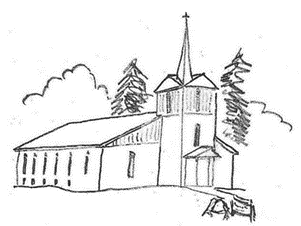 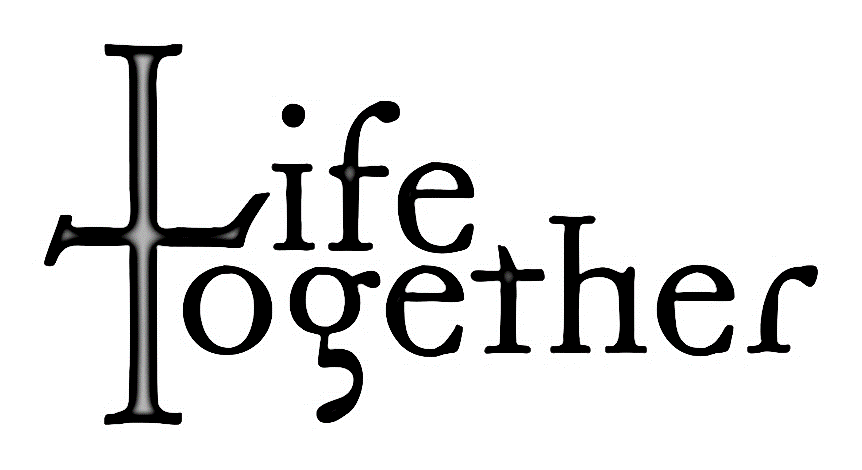 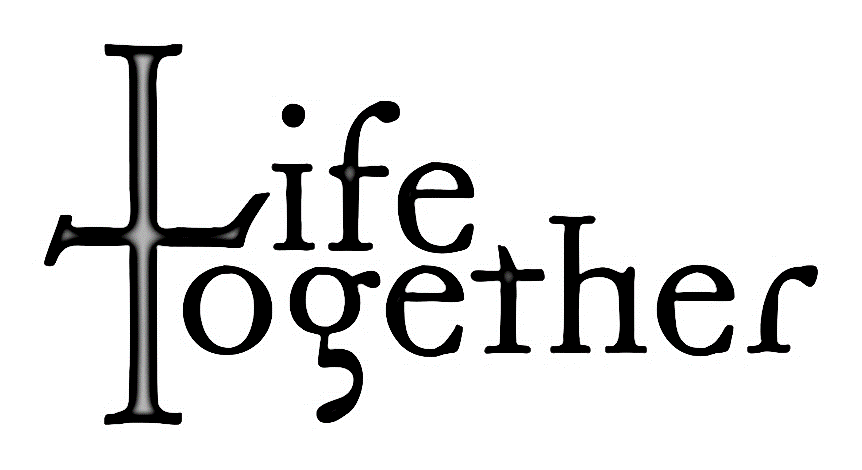 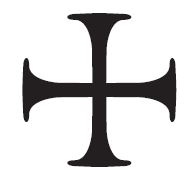 